DOUBLE MONTE : OUI    NON    si oui :  Part le 1er :  OUI    NON   avec : ……………………………Demande d’engagement accompagnée du montant de cet engagement : 85 € réduit à 75 € pour les membres de l’ASA Gascogne Agenais (licence à l’année) et 70€. Clôture le 05 /06/2018 dûment remplie à : « PASSION COURSE AUTO » Stéphane LALANNE203 Rte de Rabanel47450 COLAYRAC ST CIRQEmail : stephane@transports-lalanne.frChèque au nom de PASSION COURSE AUTOJe certifie exact les renseignements portés sur cette présente demande d’engagement, je reconnais avoir pris connaissance du règlement particulier et m’engage à m’y conformer, de même qu’aux réglementations générales applicables et m’engage sur l’honneur à ne pas recourir au dopage tel que le définit le Comité Olympique International.Le Pilote (signature obligatoire)Fait à ………………………………………… le …………………     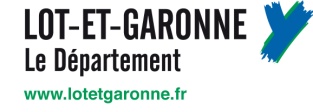 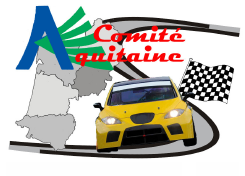 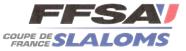 5ème SLALOM de CALIGNAC10 JUIN 2018 Epreuve comptant pour la Coupe de France 2018DEMANDE D’ENGAGEMENTPASSION COURSE AUTO5ème SLALOM de CALIGNAC10 JUIN 2018 Epreuve comptant pour la Coupe de France 2018DEMANDE D’ENGAGEMENTNuméro de CoursePILOTEPILOTEVOITUREVOITUREVOITURENom :Nom :Marque :Marque :Marque :Prénom :Prénom :Modèle :Modèle :Modèle :N° Téléphone Fixe : …………………………………N° Téléphone Portable : ……………………………….N° Téléphone Fixe : …………………………………N° Téléphone Portable : ……………………………….CylindréeCylindréeAnnéeEmail : Email : Groupe :Groupe :Classe :Adresse complète :Adresse complète :Groupe :Groupe :Classe :Permis de Conduire n° ………………………………..Délivré le : …………………………………………….Lieu : ………………………………………………….Permis de Conduire n° ………………………………..Délivré le : …………………………………………….Lieu : ………………………………………………….Passeport Technique n°Passeport Technique n°Fiche homologation n°LICENCESLICENCESLICENCESLICENCESLICENCESLICENCE à l’ANNEELICENCE à l’ANNEETITRE DE PARTICIPATIONTITRE DE PARTICIPATIONTITRE DE PARTICIPATIONCode CR/ASAJe désire la délivrance d’un titre de participation Régional Titre valable la journée. Prix du titre : 42 Euros (chèque au nom de l’ASA Gascogne Agenais)Veuillez fournir lors des vérifications un certificat médical d’aptitude à la pratique du sport automobile.Je désire la délivrance d’un titre de participation Régional Titre valable la journée. Prix du titre : 42 Euros (chèque au nom de l’ASA Gascogne Agenais)Veuillez fournir lors des vérifications un certificat médical d’aptitude à la pratique du sport automobile.Je désire la délivrance d’un titre de participation Régional Titre valable la journée. Prix du titre : 42 Euros (chèque au nom de l’ASA Gascogne Agenais)Veuillez fournir lors des vérifications un certificat médical d’aptitude à la pratique du sport automobile.Licence n°Je désire la délivrance d’un titre de participation Régional Titre valable la journée. Prix du titre : 42 Euros (chèque au nom de l’ASA Gascogne Agenais)Veuillez fournir lors des vérifications un certificat médical d’aptitude à la pratique du sport automobile.Je désire la délivrance d’un titre de participation Régional Titre valable la journée. Prix du titre : 42 Euros (chèque au nom de l’ASA Gascogne Agenais)Veuillez fournir lors des vérifications un certificat médical d’aptitude à la pratique du sport automobile.Je désire la délivrance d’un titre de participation Régional Titre valable la journée. Prix du titre : 42 Euros (chèque au nom de l’ASA Gascogne Agenais)Veuillez fournir lors des vérifications un certificat médical d’aptitude à la pratique du sport automobile.Nom  ASAJe désire la délivrance d’un titre de participation Régional Titre valable la journée. Prix du titre : 42 Euros (chèque au nom de l’ASA Gascogne Agenais)Veuillez fournir lors des vérifications un certificat médical d’aptitude à la pratique du sport automobile.Je désire la délivrance d’un titre de participation Régional Titre valable la journée. Prix du titre : 42 Euros (chèque au nom de l’ASA Gascogne Agenais)Veuillez fournir lors des vérifications un certificat médical d’aptitude à la pratique du sport automobile.Je désire la délivrance d’un titre de participation Régional Titre valable la journée. Prix du titre : 42 Euros (chèque au nom de l’ASA Gascogne Agenais)Veuillez fournir lors des vérifications un certificat médical d’aptitude à la pratique du sport automobile.ÉcurieJe désire la délivrance d’un titre de participation Régional Titre valable la journée. Prix du titre : 42 Euros (chèque au nom de l’ASA Gascogne Agenais)Veuillez fournir lors des vérifications un certificat médical d’aptitude à la pratique du sport automobile.Je désire la délivrance d’un titre de participation Régional Titre valable la journée. Prix du titre : 42 Euros (chèque au nom de l’ASA Gascogne Agenais)Veuillez fournir lors des vérifications un certificat médical d’aptitude à la pratique du sport automobile.Je désire la délivrance d’un titre de participation Régional Titre valable la journée. Prix du titre : 42 Euros (chèque au nom de l’ASA Gascogne Agenais)Veuillez fournir lors des vérifications un certificat médical d’aptitude à la pratique du sport automobile.CatégorieN° TITRETP           - 1006TP           - 1006Cadre réservé à l’organisationCadre réservé à l’organisationCadre réservé à l’organisationCadre réservé à l’organisationCadre réservé à l’organisationRéception le : Visa caisse :Réception le : Visa caisse :Visa administratif :Visa administratif :Visa administratif :